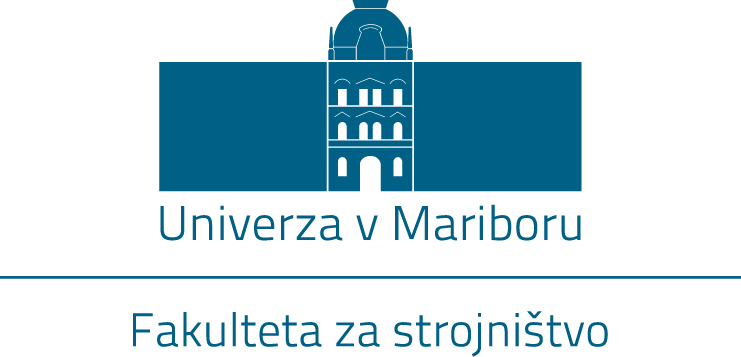 Ime PRIIMEKNASLOV MAGISTRSKEGA DELAMagistrsko delo študijskega programa 2. stopnjeTehniško varstvo okolja / Okoljsko inženirstvoMaribor, mesec LETONASLOV MAGISTRSKEGA DELAMagistrsko deloLicenca Creative Commons BY-NC-ND Maribor, mesec LETOŠtudent:Ime in PRIIMEKŠtudijski program:študijski program 2. stopnjeTehniško varstvo okolja / Okoljsko inženirstvoMentor:Naziv, ime in PRIIMEKSomentor:Naziv, ime in PRIIMEK